OFERTA NEGOCJACYJNA ZADANIE 1Remont pomieszczeń znajdujących się w Ośrodku „Warszawianka” w Świnoujściu Zadanie 1 – remont pomieszczeń składających się na apartament znajdujący się na pierwszym piętrze w Ośrodku „Warszawianka” w Świnoujściu – BZzp.261.134.2023Pełna nazwa Wykonawcy:1Adres (ulica, nr domu i lokalu, kod pocztowy, miejscowość, województwo)1Nr telefonu:	1Adres e-mail:	1Nr KRS/ REGON/NIP:	1Wykonawca jest mikroprzedsiębiorstwem bądź małym lub średnim przedsiębiorstwem?  mikroprzedsiębiorstwo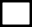  małe przedsiębiorstwo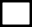  średnie przedsiębiorstwo jednoosobowa działalność gospodarcza osoba fizyczna nieprowadząca działalności gospodarczej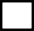  inny rodzaj: …………………………………………………………………………………………(proszę o zakreślenie właściwej odpowiedzi)Por. zalecenie Komisji z dnia 6 maja 2003 r. dotyczące definicji mikroprzedsiębiorstw oraz małych i średnich przedsiębiorstw (Dz. U. L 124 z 20.5.2003, s. 36). Te informacje są wymagane wyłącznie do celów statystycznych. Mikroprzedsiębiorstwo: przedsiębiorstwo, które zatrudnia mniej niż 10 osób i którego roczny obrót lub roczna suma bilansowa nie przekracza 2 milionów EUR.Małe przedsiębiorstwo: przedsiębiorstwo, które zatrudnia mniej niż 50 osób i którego roczny obrót lub roczna suma bilansowa nie przekracza 10 milionów EUR.Średnie przedsiębiorstwa: przedsiębiorstwa, które nie są mikroprzedsiębiorstwami ani małymi przedsiębiorstwami i które zatrudniają mniej niż 250 osób i których roczny obrót nie przekracza 50 milionów EUR lub roczna suma bilansowa nie przekracza 43 milionów EUR. Za przedsiębiorstwo uważa się podmiot prowadzący działalność gospodarczą bez względu na jego formę prawną. Za przedsiębiorstwo uważa się podmiot prowadzący działalność gospodarczą bez względu na jego formę prawną.Przystępując do postępowania prowadzonego w trybie zamówienia z wolnej ręki  na remont pomieszczeń znajdujących się na pierwszym piętrze – zadanie 1Oferujemy wykonanie przedmiotu zamówienia za cenę ryczałtową:Wartość netto	1 zł; Podatek VAT	1 zł;Wartość brutto (razem wartość netto plus podatek VAT)	1 zł,(słownie w złotych	1).Wszelkie poprawki jedynie poprzez skreślenie i parafowanie.Ceny należy podać z dokładnością do dwóch miejsc po przecinku.Oświadczamy, że:Oferujemy  wykonanie  zamówienia  zgodnie  z  wymaganiami  wyszczególnionymi w dokumentacji technicznej, stanowiącej załącznik  do Zaproszenia do negocjacji.Roboty budowlane stanowiące przedmiot zamówienia zostaną wykonane w terminie do dnia 20 grudnia 2023 roku,Oświadczamy, że w oferowanej cenie zostały uwzględnione wszystkie koszty realizacji zamówienia, tj. wszystkie podatki, cła i opłaty, koszty transportu oraz inne koszty mające wpływ na realizację zamówienia.Zgodnie z ustawą o podatku od towarów i usług obowiązek odprowadzenia podatku powstaje po stronie Wykonawcy/Zamawiającego* – *niepotrzebne skreślić,Zapoznaliśmy się z postanowieniami zawartymi w zaproszeniu negocjacyjnym i nie wnosimy do nich zastrzeżeń oraz zdobyliśmy konieczne informacje potrzebne do właściwego przygotowania oferty.Projektowane postanowienia umowy zostały przez nas zaakceptowane i w przypadku wyboru naszej oferty zobowiązujemy się do zawarcia umowy na warunkach tam określonych w miejscu i terminie wskazanym przez Zamawiającego.Uważamy się za związanych niniejszą ofertą do 13 grudnia 2023 r.Akceptujemy warunki płatności.Zobowiązujemy się do zapewnienia możliwości odbierania wszelkiej korespondencji związanej z prowadzonym postępowaniem przez całą dobę za pośrednictwem Platformy.Informujemy, że:Osobą odpowiedzialną za realizację umowy ze strony Wykonawcy jest: Imię i nazwisko:	1)nr tel.	1)adres e-mail	1)Wykonawca wyznacza ……………………………………………1), tel.	1)do kierowania pracami stanowiącymi przedmiot umowy.Dane osób/osoby wskazanych do podpisania umowy ze strony Wykonawcy: Imię i nazwisko: …………………………………………………… 1) ,nr tel.	1)adres e-mail	1)działający na podstawie	1)Numer rachunku bankowego Wykonawcy	1)Zamówienie wykonywane będzie własnymi siłami/z pomocą Podwykonawcy2) który wykonywać będzie część zamówienia obejmującą:…………………………………………………………………………..…………………………1) nazwa firmy, siedziba ………………………………….……………………………………… 1) zakres ……………….......……...……………………………………………………………… 1)Dokumenty w pliku pod nazwą ……………………………………………………………….. stanowią tajemnicę przedsiębiorstwa i nie mogą być ujawnione pozostałym uczestnikom postępowania.Oświadczam, że zobowiązuję się przed zawarciem umowy do wniesienia zabezpieczenia należytego wykonania umowy w wysokości: 5% maksymalnej wartości nominalnej zobowiązania zamawiającego wynikającego z umowy, na warunkach wskazanych w Zaproszeniu do negocjacji , w następującej formie …………………………………………………………............Uwaga:1) należy wpisać,2) niepotrzebne skreślić. Jeżeli Wykonawca nie dokona skreślenia i nie wypełni pkt III ppkt 5, Zamawiający uzna, że Wykonawca nie zamierza powierzyć części zamówienia Podwykonawcom.Oświadczamy, że wypełniliśmy obowiązki informacyjne przewidziane w art. 13 lub art. 14 RODO1) wobec osób fizycznych, od których dane osobowe bezpośrednio lub pośrednio pozyskaliśmy w celu ubiegania się o udzielenie zamówienia publicznego w niniejszym postępowaniu2).1) rozporządzenie Parlamentu Europejskiego i Rady (UE) 2016/679 z dnia 27 kwietnia 2016 r. w sprawie ochrony osób fizycznych w związku z przetwarzaniem danych osobowych i w sprawie swobodnego przepływu takich danych oraz uchylenia dyrektywy 95/46/WE (ogólne rozporządzenie o ochronie danych) (tj. Dz. Urz. UE L 119 z 04.05.2016 r., str. 1).2) W przypadku, gdy wykonawca nie przekazuje danych osobowych innych niż bezpośrednio jego dotyczących lub zachodzi wyłączenie stosowania obowiązku informacyjnego, stosownie do art. 13 ust. 4 lub art. 14 ust. 5 RODO treści oświadczenia wykonawca nie składa (usunięcie treści oświadczenia np. przez jego wykreślenie).Dokument należy wypełnić i podpisać kwalifikowanym podpisem elektronicznym lub w postaci elektronicznej opatrzonej podpisem zaufanym lub podpisem osobistym.Zamawiający zaleca zapisanie dokumentu w formacie PDF.OFERTA NEGOCJACYJNA ZADANIE 2Remont pomieszczeń znajdujących się w Ośrodku „Warszawianka” w ŚwinoujściuZadanie 2 – remont pomieszczeń składających się na apartament znajdujący się na drugim piętrze w Ośrodku „Warszawianka” w Świnoujściu BZzp.261.134.2023Pełna nazwa Wykonawcy:1Adres (ulica, nr domu i lokalu, kod pocztowy, miejscowość, województwo)1Nr telefonu: 	 1 Adres e-mail:	1Nr KRS/ REGON/NIP:	1Wykonawca jest mikroprzedsiębiorstwem bądź małym lub średnim przedsiębiorstwem?  mikroprzedsiębiorstwo małe przedsiębiorstwo  średnie przedsiębiorstwo jednoosobowa działalność gospodarcza osoba fizyczna nieprowadząca działalności gospodarczej inny rodzaj: …………………………………………………………………………………………(proszę o zakreślenie właściwej odpowiedzi)Por. zalecenie Komisji z dnia 6 maja 2003 r. dotyczące definicji mikroprzedsiębiorstw oraz małych i średnich przedsiębiorstw (Dz. U. L 124 z 20.5.2003, s. 36). Te informacje są wymagane wyłącznie do celów statystycznych. Mikroprzedsiębiorstwo: przedsiębiorstwo, które zatrudnia mniej niż 10 osób i którego roczny obrót lub roczna suma bilansowa nie przekracza 2 milionów EUR.Małe przedsiębiorstwo: przedsiębiorstwo, które zatrudnia mniej niż 50 osób i którego roczny obrót lub roczna suma bilansowa nie przekracza 10 milionów EUR.Średnie przedsiębiorstwa: przedsiębiorstwa, które nie są mikroprzedsiębiorstwami ani małymi przedsiębiorstwami i które zatrudniają mniej niż 250 osób i których roczny obrót nie przekracza 50 milionów EUR lub roczna suma bilansowa nie przekracza 43 milionów EUR. Za przedsiębiorstwo uważa się podmiot prowadzący działalność gospodarczą bez względu na jego formę prawną. Za przedsiębiorstwo uważa się podmiot prowadzący działalność gospodarczą bez względu na jego formę prawną.Przystępując do postępowania prowadzonego w trybie  zamówienia z wolnej ręki na remont pomieszczeń znajdujących się na drugim piętrze – zadanie 2Oferujemy wykonanie przedmiotu zamówienia za cenę ryczałtową:Wartość netto	1 zł; Podatek VAT	1 zł;Wartość brutto (razem wartość netto plus podatek VAT)	1 zł,(słownie w złotych	1).Wszelkie poprawki jedynie poprzez skreślenie i parafowanie.Ceny należy podać z dokładnością do dwóch miejsc po przecinku.. Oświadczamy, że:Oferujemy  wykonanie  zamówienia  zgodnie  z  wymaganiami  wyszczególnionymi w dokumentacji technicznej, stanowiącej załącznik  do Zaproszenia do negocjacji.Roboty budowlane stanowiące przedmiot zamówienia zostaną wykonane w terminie do dnia 20 grudnia 2023 roku,Oświadczamy, że w oferowanej cenie zostały uwzględnione wszystkie koszty realizacji zamówienia, tj. wszystkie podatki, cła i opłaty, koszty transportu oraz inne koszty mające wpływ na realizację zamówienia.Zgodnie z ustawą o podatku od towarów i usług obowiązek odprowadzenia podatku powstaje po stronie Wykonawcy/Zamawiającego* – *niepotrzebne skreślić,Zapoznaliśmy się z postanowieniami zawartymi w Zaproszeniu do negocjacji  i nie wnosimy do nich zastrzeżeń oraz zdobyliśmy konieczne informacje potrzebne do właściwego przygotowania oferty.Projektowane postanowienia umowy zostały przez nas zaakceptowane i w przypadku wyboru naszej oferty zobowiązujemy się do zawarcia umowy na warunkach tam określonych w miejscu i terminie wskazanym przez Zamawiającego.Uważamy się za związanych niniejszą ofertą do dnia 13 grudnia 2023 r.Akceptujemy warunki płatności.Zobowiązujemy się do zapewnienia możliwości odbierania wszelkiej korespondencji związanej z prowadzonym postępowaniem przez całą dobę za pośrednictwem Platformy.Informujemy, że:Osobą odpowiedzialną za realizację umowy ze strony Wykonawcy jest: Imię i nazwisko:	1)nr tel	1)adres e-mail	1)Wykonawca wyznacza ……………………………………………1), tel	1)do kierowania pracami stanowiącymi przedmiot umowy.Dane osób/osoby wskazanych do podpisania umowy ze strony Wykonawcy: Imię i nazwisko: …………………………………………………… 1) ,nr tel	1)adres e-mail	1)działający na podstawie	1)Numer rachunku bankowego Wykonawcy	1)Zamówienie	wykonywane	będzie	własnymi	siłami/z	pomocą	Podwykonawcy2)	który wykonywać będzie część zamówienia obejmującą:…………………………………………………………………………..…………………………1) nazwa firmy, siedziba ………………………………….……………………………………… 1) zakres ……………….......……...……………………………………………………………… 1)Dokumenty w pliku pod nazwą ……………………………………………………………….. stanowią tajemnicę przedsiębiorstwa i nie mogą być ujawnione pozostałym uczestnikom postępowania.Oświadczam, że zobowiązuję się przed zawarciem umowy do wniesienia zabezpieczenia należytego wykonania umowy w wysokości: 5% maksymalnej wartości nominalnej zobowiązania zamawiającego wynikającego z umowy, na warunkach wskazanych w Zaproszeniu do negocjacji, w następującej formie …………………………………………………………............Uwaga:1) należy wpisać,2) niepotrzebne skreślić. Jeżeli Wykonawca nie dokona skreślenia i nie wypełni pkt III ppkt 5, Zamawiający uzna, że Wykonawca nie zamierza powierzyć części zamówienia Podwykonawcom.Oświadczamy, że wypełniliśmy obowiązki informacyjne przewidziane w art. 13 lub art. 14 RODO1) wobec osób fizycznych, od których dane osobowe bezpośrednio lub pośrednio pozyskaliśmy w celu ubiegania się o udzielenie zamówienia publicznego w niniejszym postępowaniu2).3) rozporządzenie Parlamentu Europejskiego i Rady (UE) 2016/679 z dnia 27 kwietnia 2016 r. w sprawie ochrony osób fizycznych w związku z przetwarzaniem danych osobowych i w sprawie swobodnego przepływu takich danych oraz uchylenia dyrektywy 95/46/WE (ogólne rozporządzenie o ochronie danych) (tj. Dz. Urz. UE L 119 z 04.05.2016 r., str. 1).4) W przypadku, gdy wykonawca nie przekazuje danych osobowych innych niż bezpośrednio jego dotyczących lub zachodzi wyłączenie stosowania obowiązku informacyjnego, stosownie do art. 13 ust. 4 lub art. 14 ust. 5 RODO treści oświadczenia wykonawca nie składa (usunięcie treści oświadczenia np. przez jego wykreślenie).Dokument należy wypełnić i podpisać kwalifikowanym podpisem elektronicznym lub w postaci elektronicznej opatrzonej podpisem zaufanym lub podpisem osobistym.Zamawiający zaleca zapisanie dokumentu w formacie PDF.